Madame, Monsieur,L’an dernier, vous avez versé le hors quota de la taxe d’apprentissage de votre entreprise ou de tiers au master CCA de la Sorbonne et je vous en remercie.Afin de poursuivre ces actions, commela préparation et le passage du TOSA pour les master 1 et du TOEIC pour les master 2 ;l’acquisition des manuels et la préparation des UE 1 et 4 du DSCG ;la mise à disposition d’Ipad et/ou d’ordinateurs…le versement de la taxe d’apprentissage au master CCA est décisif. Les promotions actuelles comptent sur vous.L’an dernier, la taxe a été profondement modifiée, je me permets de vous rappeler que les employeurs versent 13% du montant de la taxe brute calculée sur la masse salariale brute 2020 à l’établissement de leur choix. Ces 13%, dénommés solde de la taxe d’apprentissage remplacent le hors quota, c’est-à-dire les anciennes catégories A et B de la taxe d’apprentissage.Calcul du montantLe solde de la taxe d’apprentissage se calcule ainsiMasse salariale brute X 0,68% = Taxe bruteTaxe brute x 13% = solde de la taxe d’apprentissage.BénéficiairesCe solde est versé directement à des établissements de formations habilitées à en bénéficier comme le master Comptabilité – Contrôle – Audit de l’Université Paris 1 Panthéon – SorbonneVersementIl différe selon le nombre de salariésPour verser au master CCACompléter le formulaire en annexe 1Joindre au borderau de promesse de versement soit un chèque du montant du solde de la taxe versée à l’ordre de l’agence comptable de Paris 1Un justificatif du virement à l’agence comptable de Paris 1 (RIB en annexe 2)Afin que la taxe soit reversée au master CCA, l’ordre de virement comportera obligatoirement le code TA 2021- 06F401. Sans ce code les sommes versées ne seront pas correctement identifiées et affectées au CCA, elles seront conservées par l’agence comptable de Paris 1. Cette dernière perçoit la taxe pour 240 diplômes habilités et refuse de reverser des sommes non ou mal fléchées.AdresseLe bulletin et le chèque ou l’ordre du virement seront adressésPar courrier à l’adresse suivante		Mme Christiane FöllEcole de Management de la SorbonneUniversité Paris1 Panthéon-Sorbonne, Centre Sorbonne1 Rue Victor Cousin, 75005, ParisOu par email à Christiane.foll@univ-paris1.frReçu libératoireDès réception des fonds, je demanderai à l’agence comptable l’établissement du reçu libératoire à conserver pour votre comptabilité, ou celle de vos clients.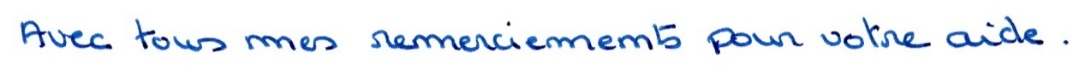 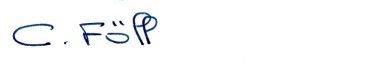 ANNEXE 1BORDEREAU DE PROMESSE DE VERSEMENT DE LA TAXE D’APPRENTISSAGECollecte 2021Raison sociale :……………………………………………………………………………………………………….……………………………Numéro de SIRET :……………………………………………………………………………..…………………………………………….....Activité :………………………………………………………………………………………………………………………………………………Adresse : ……………………………………………………………………………………………………………………………………………..Nom et prénom du responsable :………………………………………………………………………………………………………..Fonction :……………………………………………………………………………………………………………………………………………..Téléphone :………………………………………………………………………………………………………………………………………..…Email :………………………………………………………………………………………………………………………………………..…Déclare reverser à l’Université Paris 1 Panthéon - Sorbonne (n°UAI : 0751717J) pour le compte de :Master 2 Comptabilité-Contrôle-Audit  CCATA 2021 – 06F401 Veuillez à mentionner sur le virement la mention « TA 2021 – 06F401 », Adresse ou email pour l’envoi du reçu libératoire par l’agence comptable de Paris 1Date, signature et cachet de l’entreprise : ANNEXE 2 RIB de l’université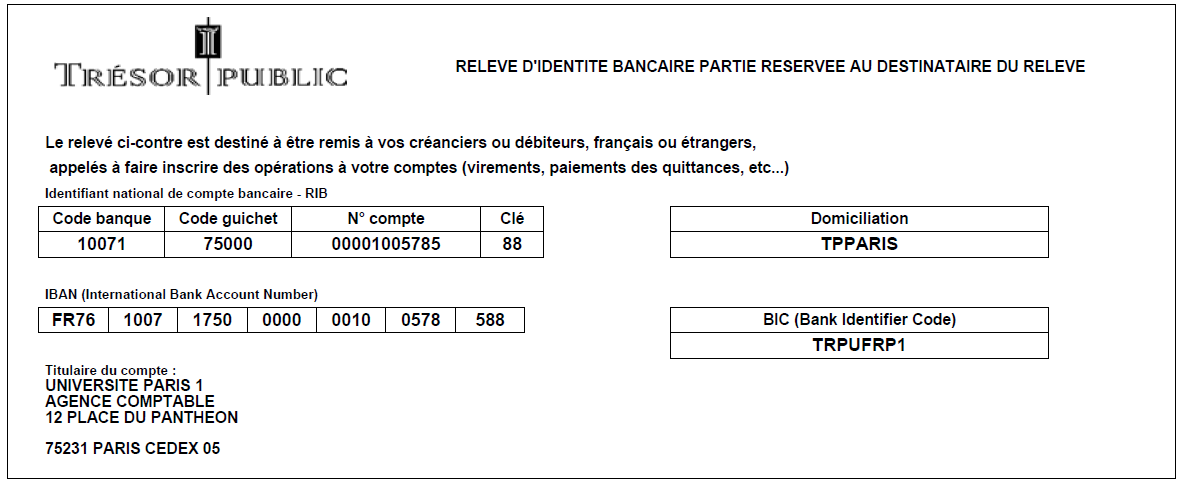 Entreprise de moins de 11 salariésEntreprise de plus de 10 salariésVersement unique au 28/02/2021 dernier délaiAcompte de 60% au 28/02/202138 % avant le 15/09/2021Solde au 28/02/2022 dernier délai